                              Пенсионный фонд Российской Федерации 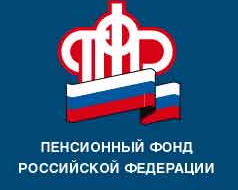                               информирует                     Евгений Шамакин встретился с жителями Козловского сельского поселения и деревни Бирючево 19.08.2016 управляющий Отделением ПФР по Тверской области Евгений Шамакин  провел встречу с жителями Козловского сельского поселения Спировского района.  На встрече присутствовал Глава  администрации сельского поселения Александр Алексеевич Зинкин. Евгению Александровичу было задано немало вопросов. Самые распространенные:  об увеличении пенсионного возраста и о праве на пенсионное обеспечение лиц осуществляющих педагогическую деятельность в учреждениях для детей.  На все  вопросы даны ответы. В этот же день Евгений Шамакин принял участие в праздновании Дня деревни Бирючёво Краснознаменского сельского поселения Спировского района. Евгений Александрович поздравил жителей деревни, отметив, что они главное богатство Бирючево. За активную общественную работу управляющий вручил Почетную грамоту ОПФР по Тверской области жителям деревни: Евгении Виноградовой, Улите Синяковой, Александре Алексеевой, Раисе Шутиловой. В честь праздника был проведен волейбольный турнир среди команд деревни Бирючево.Управляющий Отделением ПФР по Тверской области, председатель президиума Тверской областной федерации волейбола Евгений Шамакин вручил участникам игры почетную грамоту за развитие и популяризацию волейбола в сельских поселениях Спировского района Тверской области.                                                               ГУ-УПФР в городе Вышнем Волочке                                                              и    Вышневолоцком     районе                                                                           Тверской   области (межрайонное)   